Karta zgłoszeniowa……………………………………….podpis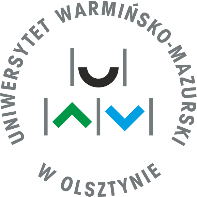 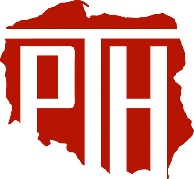 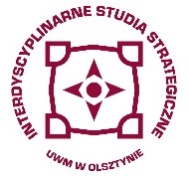 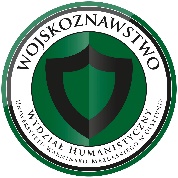 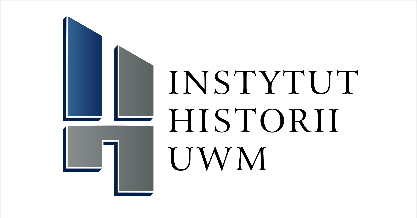 Imię i nazwiskoStopnień, tytuł naukowyReprezentowana instytucjaAdres zamieszkaniaAdres e-mailNr tel.Tytuł wystąpieniaGłówne założenia wystąpienia (skrót)